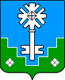 ЗаключениеКонтрольно – счетной палаты г. Мирного на проект бюджета муниципального образования «Город Мирный» на 2017 годг. Мирныйноябрь 2016 г.ЗаключениеКонтрольно-счетной палаты МО «Город Мирный» Мирнинского района РС (Я) на проект решения Городского Совета МО «Город Мирный» «О бюджете МО «Город Мирный» на 2017 год»  23.11.2016Заключение Контрольно-счетной палаты города Мирного (далее – КСП) на проект решения городского Совета МО «Город Мирный» «О бюджете муниципального образования «Город Мирный» на 2017 год» (далее – проект Решения о бюджете), подготовлено на основании:         Бюджетного Кодекса Российской Федерации (далее – БК РФ),Решений городского Совета МО «Город Мирный»:от 27.03.2008 № 6-4 «Об утверждении Положения «О бюджетном процессе в муниципальном образовании «Город Мирный» (далее – Положение о бюджетном процессе),от 24.11.2014 г. № III-21-2 «Об утверждении Положения о земельном налоге на территории МО «Город Мирный»; о налоге на имущество физических лиц на территории МО «Город Мирный» утвержденных на XXVIII сессии городского Совета МО «Город Мирный» от 03.11.2010 г. №28-3 с изменениями от 24.11.2014 г. решение № III-21-3;от 18.11.2013 г. №III-3 «Об утверждении порядка формирования и использования бюджетных ассигнований Дорожного фонда муниципального образования «Город Мирный»Проекта решения городского Совета МО «Город Мирный» «О бюджете на 2017 год МО «Город Мирный» Мирнинского района РС (Я).Постановления городской Администрации №1300 от 10.11.2016 г. «Об основных параметрах социально-экономического развития МО «Город Мирный» на 2017 год и плановый период 2018-2019 г.г.».  Постановления городской Администрации № 1130 от 14.10.2016 г. «Об утверждении основных направлений налоговой политики МО «Город Мирный» на 2017 год». Постановления городской Администрации №1129 от 14.10.2016 г. «Об утверждении основных направлений бюджетной политики МО «Город Мирный» на 2017 год».Постановления городской Администрации №1251 от 03.11.2016 г. «Об утверждении среднесрочного финансового плана МО «Город Мирный» на 2017-2019 годы».Пояснительной записки к проекту бюджета МО «Город Мирный» Мирнинского района РС (Я) на 2017 год. Целью подготовки настоящего заключения является определение достоверности и обоснованности показателей формирования проекта решения о бюджете на очередной финансовый год.Оценка соответствия комплектности материалов и документов, представленных в составе проекта Решения о бюджете муниципального образования «Город Мирный», соблюдение сроков представления требованиям законодательства и правовых актов.В соответствии с п.2.3 Положения о бюджетном процессе проект бюджета  муниципального образования «Город Мирный» составлен на один год.Проект Решения о бюджете с приложением документов в соответствии с п.3.2 Положения о бюджетном процессе,  представлен в городской Совет МО «Город Мирный» 14.11.2016 г. в установленные сроки  с соблюдением требований, установленных БК РФ.  Представленный проект Решения о бюджете соответствует требованиям статьи 184.1. БК РФ и содержит основные характеристики бюджета, к которым относятся общий объем доходов бюджета, общий объем расходов, дефицит бюджета. Анализ текстовых статей проекта бюджета на соответствие федеральному, региональному законодательству. 	Проект Решения о бюджете содержит показатели, установленные п.2.5 Положения о бюджетном процессе в муниципальном образовании «Город Мирный». Проект бюджета соответствует законодательству. 	Как указано в представленной информации основные направления налоговой политики МО «Город Мирный» на 2017 год сформированы с учетом стратегических документов РФ, основных направлений налоговой политики, а также направлены на реализацию ранее поставленных задач по решению вопросов местного значения в соответствии с действующим законодательством.Собственными налогами, формирующими доходы бюджета г. Мирного, являются земельный налог и налог на имущество физических лиц. Планируется увеличение ставок арендной платы за земельные участки, государственная собственность на которые не разграничена в пределах индекса потребительских цен по РС (Я). Налог на имущество физических лиц будет взиматься с кадастровой стоимости объектов имущества по ставкам, установленным решением городского Совета в 2016 г. Доходы поступят в 2018 г.Льготы по местным налогам установлены в Налоговом кодексе. Внесение изменений и дополнений на 2017 год не предусмотрено.Приоритеты в области бюджетной политики остаются такими же, как и ранее – обеспечение бюджетной устойчивости в среднесрочной и долгосрочной перспективе, увеличение доходной базы бюджета за счет увеличения поступления налоговых и неналоговых доходов. Основные направления бюджетной политики составлены с учетом преемственности ранее поставленных базовых целей и задач.Бюджет 2017 г. сформирован на основе программно-целевого метода. Согласно перечню муниципальных целевых программ должно действовать 11 программ, в т.ч. 7 новых программ взамен завершившихся в 2016 году целевым программам.Основные характеристики проекта бюджета муниципального образования «Город Мирный» на 2017 год».	Согласно проекту Решения о бюджете параметры бюджета по доходам предусмотрены на 2017 год в сумме 807 271 207 руб. (в 2016 г. 560 069 752 руб.) из них собственных доходов 553 171 207 руб. руб. (в 2015 г. 507 619 752 руб.), что на 45 551 455 руб. или на 8,9 % выше первоначально утвержденных собственных доходов на 2016 год и выше на 70 309 655 руб. (на 14,6 %) ожидаемых поступлений 2016 г.  Расходы бюджета муниципального образования «Город Мирный» на 2017 год  запланированы в объеме 845 767 884 руб. Ожидаемое исполнение 2016 года составляет 852 845 414 руб., в т.ч. субсидия Государственному бюджету РС (Я) в связи с превышением уровня расчетных налоговых доходов местного бюджета (отрицательный трансферт) в сумме 13 433 600 руб. (2016 г. – 12 256 000 руб.). Планируемый дефицит бюджета предусмотрен на 2017 год в сумме 38 496 677 руб. Резервный фонд на 2017 год предусмотрен в размере 2 500 000 руб. и не превышает размера, установленного Положением о резервном фонде и ст.81 БК РФ.При формировании бюджета МО «Город Мирный» на 2016 год займы, осуществляемые путем выпуска муниципальных ценных бумаг, договора и соглашения о получении муниципальным образованием бюджетных кредитов от бюджетов других уровней бюджетной системы РФ, муниципальные гарантии не предусмотрены.В проекте бюджета предусматривается установить:- верхний предел муниципального внутреннего долга МО «Город Мирный» на 01.01.2018 г. в сумме 0,00 руб., в т.ч. верхний предел муниципального внутреннего долга по муниципальным гарантиям 0,00 руб.- предельный объем муниципального внутреннего долга МО «Город Мирный» на 2017 г. в сумме 0,00 руб.(ст. 107 БК РФ).	Проект бюджета составлен с учетом безвозмездных поступлений из государственного бюджета РС (Я) (5 000,0 тыс. руб., и АК «АЛРОСА» (ПАО) (249 100,0 тыс. руб.).  Прогнозируемый общий объем доходов бюджета МО «Город Мирный» Прогнозирование доходов бюджета муниципального образования «Город Мирный» (далее – доходы бюджета города) произведено в соответствии со статьей 174.1 Бюджетного кодекса РФ, на основе действующего законодательства о налогах и сборах.  Виды доходов и нормативы зачисления доходов в бюджет города Мирного соответствуют положениям Бюджетного кодекса Российской Федерации. Структура доходов бюджета МО «Город Мирный» в 2017 году незначительно  изменилась. Удельный вес налоговых доходов в 2017 г. снижается по отношению к уровню 2016 г. 82,8 %  (в 2016 году 90,1 %), а неналоговые увеличиваются с 9,92 % в 2016 г. до 17,2 % в 2017 г., при этом общий объем собственных доходов (без учета безвозмездных поступлений)  на 2017 год, спрогнозирован в сумме 553 171 207 руб., что на 70 309 655 руб. больше ожидаемого исполнения 2016 года (482 861 552 руб.).Налоговые доходыНормативы отчислений в 2017 году остались на уровне 2016 года.В доходной части бюджета 2017 года планируется увеличение по налогу на доходы физических лиц на 17 807,9 тыс. руб., по земельному налогу на 6 902,74 тыс. руб., доход по единому сельскохозяйственному налогу остается на уровне 2016 года, и налог на имущество физических лиц увеличивается в 2017 году на 826,0 тыс. руб. В соответствие исполнения решения ГС №III-21-2 от 24.11.2014 г. п.3 Положения о земельном налоге на территории г. Мирного с 01.01.15 г. применяются льготы установленные ст. 395 НК, а также освобождаются от уплаты земельного налога: муниципальные учреждения МУП учредителем которых является МО «Город Мирный»; учреждения, финансируемые из бюджета МО «Мирнинский район»; организации – в отношении земельных участков, занятых объектами аэродромов, аэропортов, авиационных площадок, а также собственники жилых помещений в многоквартирных домах, управление которыми осуществляет ТСЖ; семьи, имеющие трех и более детей, не достигших совершеннолетнего возраста, ветераны ВОВ, инвалиды I и II групп – в отношении земельных участков, используемых для целей, не связанных с предпринимательской деятельностью. В структуре налоговых поступлений в 2017 году наибольший удельный вес приходится на налог на доходы физических лиц – 71,69 %, земельный налог – 25,3 %. В совокупности доля указанных двух налогов составляет 96,99 % от общего объема налоговых доходов бюджета  2017 г.  Проект поступлений налоговых доходов в целом можно признать достоверным. Неналоговые доходы.Объем неналоговых доходов на 2017 год планируется в сумме 95 166 044,0 руб. с ростом к ожидаемой оценке текущего года на 44 788 507,0 руб. или на 88,9 %.   Планируемое поступление доходов получаемых в виде арендной платы за земельные участки, государственная собственность на которые не разграничена, составляют основную долю в общей сумме неналоговых доходов (90,9%) и превышает ожидаемую оценку  2016 года в 2 раза.  В структуре налоговых и неналоговых доходов Проекта бюджета города на 2017 год неналоговые доходы составляют 17,2 %.Отсутствует Программа приватизации на 2017 год.Общий объем расходов бюджета. Согласно положениям ст.65 Бюджетного кодекса РФ формирование расходов бюджетов бюджетной системы Российской Федерации осуществляется в соответствии с расходными обязательствами, исполнение которых должно происходить в очередном финансовом году (очередном финансовом году и плановом периоде) за счет средств соответствующих бюджетов. Планирование бюджетных ассигнований осуществляется раздельно по бюджетным ассигнованиям на исполнение действующих и принимаемых обязательств.Расходы бюджета города на 2017 год запланированы в объеме 845 767 884 руб. со снижением к ожидаемому исполнению бюджета за 2016 год на 0,9 %.   В проекте Решения о бюджете наибольшую долю составляют расходы на социальную политику – 33,6 %, жилищно-коммунальное хозяйство-23,1 %, общегосударственные вопросы – 19,3 %, национальную экономику – 14,7 %, физическую культуру и спорт – 5,1 %, межбюджетные трансферты – 1,6 %, культуру и кинематографию – 1,5 %, национальную безопасность и правоохранительную деятельность – 0,5 %, средства массовой информации – 0,27 %, образование – 0,2 %.  Бюджет 2017 года ориентирован на социальную политику.   Расходы городского бюджета в соответствии с ведомственной структурой расходов  на 2017 год осуществляет один главный распорядитель бюджетных средств. В 2017 году предусматривается рост расходов по сравнению с ожидаемым исполнением за 2016 год по отраслям: социальная политика 114,1 %, физическая культура и спорт 113,5 %, межбюджетные трансферты 109,4 %, общегосударственные вопросы 107,0 %, образование 104,8 %, Снизятся расходы по отраслям: национальная экономика 88,2 %, национальная безопасность и правоохранительная деятельность 87,7 %, жилищно-коммунальное хозяйство 86,7 %, культура и кинематография 56,6 %, средства массовой информации 50,1 %.  Муниципальные целевые программы.Основой формирования расходов бюджета муниципального образования «Город Мирный» на 2017 год в соответствии с основной задачей бюджетной политики, определенной основными направлениями бюджетной и налоговой политики является программно – целевой принцип планирования.По программно – целевому методу на 2017 год запланировано 675 163 247,0 руб., что составляет 79,83 % от общего объема расходов бюджета (2016 г. – 72,73 %). Объем программно – целевых расходов на 2017 год по отношению объемов, предусмотренных первоначальным бюджетом на 2016 год, планируется с увеличением на 252 079 391 руб.В 2017 году действуют 10 муниципальных целевых программ. В 2016 году утверждено шесть целевых программ в связи с завершением ранее принятых. Согласно Постановления Администрации МО «Город Мирный от 14.10.2016 г. №1129 «Об утверждении основных направлений бюджетной политики МО «Город Мирный» на 2017 год» всего муниципальных целевых программ в 2017 году должно быть 11. Не принята МЦП «Профилактика правонарушений, обеспечение общественного порядка и противодействие преступности» на 2017-2022 г.г.  Согласно ст.179 БК РФ долгосрочные целевые программы разрабатываются и утверждаются органом исполнительной власти, органом местного самоуправления.   Дефицит.Расходы бюджета МО «Город Мирный» на 2017 год обеспечиваются плановыми доходами. Планируемый дефицит бюджета на 2017 год прогнозируется в сумме 38 496 677,0 руб., что составляет 6,96 % от собственных доходов. Первоначально утвержденный дефицит бюджета на 2016 год составлял 21 614 858,0 руб. Выводы и предложенияОсновы формирования бюджета МО «Город Мирный» на 2017 г. заложены с учетом основных требований Бюджетного кодекса РФ, законом РС (Я) «О бюджетном устройстве и бюджетном процессе в РС (Я), Положения «О бюджетном процессе в муниципальном образовании «Город Мирный». В соответствие со статьей 174.1 БК РФ,  доходы бюджета спрогнозированы на основе прогноза социально-экономического развития  МО «Город Мирный» в условиях действующего на день внесения проекта решения о бюджете в Совет депутатов МО «Город Мирный», законодательства о налогах и сборах и бюджетного  законодательства Российской Федерации, а также законодательства РС (Я), и муниципальных правовых актов представительных органов МО «Мирнинский район» и МО «Город Мирный», устанавливающих неналоговые доходы бюджета.В проекте бюджета прогнозируемый объем доходов составляет 807 271 207 руб., расходы местного бюджета в размере 845 767 884 руб., в т.ч. субсидия Государственному бюджету РС (Я) в связи с превышением уровня расчетных налоговых доходов местного бюджета (отрицательный трансферт) в сумме 13 433 600,0 руб., дефицит бюджета в размере 38 496 677,0 руб.  По составу показателей, которые должны содержаться в проекте решения  о бюджете, проект соответствует нормам действующего законодательства.Соблюден принцип сбалансированности бюджета. Учитывая вышеизложенное и на основании прогноза по поступлению средств в бюджет МО «Город Мирный» в 2016 году, Контрольно-счетная палата считает необходимым  согласиться с предложенным проектом и рекомендовать его к утверждению Советом депутатов МО «Город Мирный».   Председатель КСП					А.С. УльчугачевНорматив отчислений (%)2015    (тыс. руб.)2016 ожидание (тыс. руб.)2017 прогноз   (тыс. руб.)Налог на доходы физических лиц10296 182,16310 531,8328 339,7Земельный налог10099 598,67109 181,22 116 083,96Единый сельскохозяйственный налог5015,1728,028,0Налог на имущество физических лиц10013 001,0512 147,0 12 973,0Итого:409 319,04432 484,02 458 005,162014  (тыс. руб.)2015 (тыс. руб.)2016    ожидание (тыс. руб.)2017 прогноз (тыс. руб.) Доходы, получаемые в виде арендной платы за земельные участки, гос. собственность на которые не разграничена33 961,646 495,142 172,186 498,38 Доходы, получаемые в виде арендной платы, а также средства от продажи права на заключение договоров аренды за земли, находящиеся в собственности поселений109,7 195,97100,397,77  Доходы от сдачи в аренду имущества, находящегося в оперативном управлении7 528,16 087,65 955,25 746,9  Доходы от перечисления части прибыли МУП51,775,175,144,0 Штрафы, санкции2 166,1 1 783,100 Прочие доходы от использования имущества и прав, находящихся в государственной и муниципальной собственности122,7 450,0200,0270,0 Доходы от продажи материальных и нематериальных активов1 467,03 284,551 874,81 308,98 Итого:45 443,8 52 603,550 377,595 166,04 2016 ожидание2016 ожидание20172017отклонениеотклонениедолясуммадолясуммарост (-) снижение%Общегосударственные расходы17,93   152 876 745,4 19,34   163 567 261,0      10 690 515,6   107,0Национальная безопасность и правоохранительная деятельность0,54       4 603 545,6 0,48       4 036 765,0 -        566 780,6   87,7Национальная экономика16,56   141 224 940,4 14,72   124 513 896,0 -    16 711 044,4   88,2Жилищно-коммунальное хозяйство26,41225 260 002,7223,10   195 404 344,0 -    29 855 658,7   86,7Образование0,19       1 607 276,0 0,20       1 685 000,0            77 724,0   104,8Культура и кинематография2,67     22 742 158,1 1,52     12 880 000,0 -     9 862 158,1   56,6Средства массовой информации0,54       4 609 653,4 0,27       2 311 611,0 -     2 298 042,4   50,1Физическая культура и спорт4,46     38 020 373,4 5,10     43 168 375,0       5 148 001,6   113,5Социальная политика29,24   249 358 854,4 33,64   284 481 167,0      35 122 312,6   114,1Межбюджетные трансферты1,47     12 541 865,0 1,62     13 719 465,0       1 177 600,0   109,4Всего расходов:   852 845 414,3    845 767 884,0 -     7 077 530,3   99,2Ведомственная структура расходовВедомственная структура расходовВедомственная структура расходовВедомственная структура расходовВедомственная структура расходовВедомственная структура расходовВедомственная структура расходов2016 ожидание2016 ожидание20172017отклонениеотклонениедолясуммадолясуммарост (-) снижение%Городская администрация51,37 438 120 673,62 54 456 654 320,00    18 533 646,38   104,2Городской Совет0,48     4 053 059,00 0,5     4 265 908,00        212 849,00   105,3КСП0,49     4 143 168,00 0,52     4 359 104,00        215 936,00   105,2М К У "УЖКХ" 41,20 351 404 930,33 38,2 322 755 177,00 -  28 649 753,33   91,8М К У "УСК и МП"6,46   55 123 583,36 6,83   57 733 375,00      2 609 791,64   104,7Итого: 852 845 414,31  845 767 884,00 -    7 077 530,31   99,2